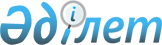 О внесении изменений и дополнения в приказ Заместителя Премьер-Министра Республики Казахстан – Министра финансов Республики Казахстан от 26 февраля 2014 года № 77 "Об утверждении Правил сбора, обобщения и анализа отчетности с учетом информации о закупках у отечественных товаропроизводителей, включенных в интегрированную с веб-порталом государственных закупок базу данных товаров, работ, услуг и их поставщиков, предусмотренную законодательством Республики Казахстан о государственной поддержке индустриально-инновационной деятельности"
					
			Утративший силу
			
			
		
					Приказ Министра финансов Республики Казахстан от 22 июня 2015 года № 372. Зарегистрирован в Министерстве юстиции Республики Казахстан 22 июля 2015 года № 11713. Утратил силу приказом Министра Фининсов Республики Казахстан от 28 декабря 2015 года № 693      Сноска. Утратил силу приказом Министра финансов РК от 28.12.2015 № 693 (вводится в действие после дня его первого официального опубликования).      ПРИКАЗЫВАЮ:



      1. Внести в приказ Заместителя Премьер-Министра Республики Казахстан – Министра финансов Республики Казахстан от 26 февраля 2014 года № 77 «Об утверждении Правил сбора, обобщения и анализа отчетности с учетом информации о закупках у отечественных товаропроизводителей, включенных в интегрированную с веб-порталом государственных закупок базу данных товаров, работ, услуг и их поставщиков, предусмотренную законодательством Республики Казахстан о государственной поддержке индустриально-инновационной деятельности» (зарегистрированный в Реестре государственной регистрации нормативных правовых актов за № 9280, опубликованный в информационно-правовой системе «Әділет» 24 апреля 2014 года) следующие изменения и дополнение:



      преамбулу изложить в следующей редакции:

      «В соответствии с подпунктом 3) статьи 14 Закона Республики Казахстан от 21 июля 2007 года «О государственных закупках» ПРИКАЗЫВАЮ:»;



      в Правилах сбора, обобщения и анализа отчетности с учетом информации о закупках у отечественных товаропроизводителей, включенных в интегрированную с веб-порталом государственных закупок базу данных товаров, работ, услуг и их поставщиков, предусмотренную законодательством Республики Казахстан о государственной поддержке индустриально-инновационной деятельности, утвержденных указанным приказом:



      пункт 1 изложить в следующей редакции:

      «1. Настоящие Правила сбора, обобщения и анализа отчетности с учетом информации о закупках у отечественных товаропроизводителей, включенных в интегрированную с веб-порталом государственных закупок базу данных товаров, работ, услуг и их поставщиков, предусмотренную законодательством Республики Казахстан о государственной поддержке индустриально-инновационной деятельности (далее – Правила) разработаны в соответствии с подпунктом 3) статьи 14 Закона Республики Казахстан от 21 июля 2007 года «О государственных закупках».»;



      пункт 4 изложить в следующей редакции:

      «4. Отчеты о проведенных государственных закупках товаров, работ и услуг, и информация об объемах закупок у отечественных товаропроизводителей, включенных в интегрированную с веб-порталом государственных закупок базу данных товаров, работ, услуг и их поставщиков, предусмотренную законодательством Республики Казахстан о государственной поддержке индустриально-инновационной деятельности, формируются ежедневно в автоматическом режиме на веб-портале государственных закупок по форме, согласно приложениям 1 – 29 к настоящим Правилам.»;



      пункт 6 изложить в следующей редакции:

      «6. Представленные отчетные данные субъектами системы государственных закупок обобщаются в автоматическом режиме и формируются в виде сводной отчетности согласно приложениям 1 – 29 к настоящим Правилам на веб-портале государственных закупок.»;



      пункт 9 изложить в следующей редакции:

      «9. Уполномоченный орган путем сбора, обобщения и анализа формирует сводные данные отчетов о проведенных государственных закупках товаров, работ и услуг, и информации об объемах закупок у отечественных товаропроизводителей, включенных в интегрированную с веб-порталом государственных закупок базу данных товаров, работ, услуг и их поставщиков, предусмотренную законодательством Республики Казахстан о государственной поддержке индустриально-инновационной деятельности, с целью дальнейшего представления заинтересованным органам и публикации в статистическом бюллетене Министерства финансов Республики Казахстан.»;



      приложения 1, 2, 3 и 4 к указанным Правилам изложить в новой редакции согласно приложениям 1, 2, 3 и 4 к настоящему приказу;



      дополнить приложениями 5 – 29 согласно приложениям 5 – 29 к настоящему приказу.



      2. Департаменту законодательства государственных закупок Министерства финансов Республики Казахстан (Ахметов С.М.) в установленном законодательством порядке обеспечить:

      1) государственную регистрацию настоящего приказа в Министерстве юстиции Республики Казахстан;

      2) в течение десяти календарных дней после государственной регистрации настоящего приказа его направление на официальное опубликование в периодических печатных изданиях и информационно-правовой системе «Әділет»;

      3) размещение настоящего приказа на интернет-ресурсе Министерства финансов Республики Казахстан.



      3. Настоящий приказ вводится в действие после дня его первого официального опубликования.      Министр                                    Б. Султанов

Приложение 1       

к приказу Министра финансов

Республики Казахстан   

от 22 июня 2015 года № 372 Приложение 1                                            

к Правилам сбора, обобщения и анализа отчетности        

с учетом информации о закупках у отечественных          

товаропроизводителей, включенных в интегрированную      

с веб-порталом государственных закупок базу данных      

товаров, работ, услуг и их поставщиков, предусмотренную 

законодательством Республики Казахстан о государственной

поддержке индустриально-инновационной деятельности      Форма                        Отчет о проведенных государственных закупках

          товаров, работ и услуг за ___ квартал _____ года

          ______________________________________________________

                            (наименование заказчика)

Приложение 2       

к приказу Министра финансов

Республики Казахстан   

от 22 июня 2015 года № 372 Приложение 2                                            

к Правилам сбора, обобщения и анализа отчетности        

с учетом информации о закупках у отечественных          

товаропроизводителей, включенных в интегрированную      

с веб-порталом государственных закупок базу данных      

товаров, работ, услуг и их поставщиков, предусмотренную 

законодательством Республики Казахстан о государственной

поддержке индустриально-инновационной деятельности      Форма                     Отчет о государственных закупках товаров, работ и

       услуг у субъектов малого предпринимательства за ___ год

        ___________________________________________________________

                        (наименование заказчика)

Приложение 3       

к приказу Министра финансов

Республики Казахстан   

от 22 июня 2015 года № 372 Приложение 3                                            

к Правилам сбора, обобщения и анализа отчетности        

с учетом информации о закупках у отечественных          

товаропроизводителей, включенных в интегрированную      

с веб-порталом государственных закупок базу данных      

товаров, работ, услуг и их поставщиков, предусмотренную 

законодательством Республики Казахстан о государственной

поддержке индустриально-инновационной деятельности      Форма            Отчет о государственных закупках товаров, работ и услуг у субъектов среднего предпринимательства за ___ год 

___________________________________________________________ 

(наименование заказчика)

Приложение 4       

к приказу Министра финансов

Республики Казахстан   

от 22 июня 2015 года № 372 Приложение 4                                            

к Правилам сбора, обобщения и анализа отчетности        

с учетом информации о закупках у отечественных          

товаропроизводителей, включенных в интегрированную      

с веб-порталом государственных закупок базу данных      

товаров, работ, услуг и их поставщиков, предусмотренную 

законодательством Республики Казахстан о государственной

поддержке индустриально-инновационной деятельности      Форма                                       Информация

      об объемах закупок у отечественных товаропроизводителей,

    включенных в интегрированную с веб-порталом государственных

    закупок базу данных товаров, работ, услуг и их поставщиков,

     предусмотренную законодательством Республики Казахстан о

      государственной поддержке индустриально-инновационной

               деятельности за _____ месяц ____ год

              _____________________________________________

                           (наименования заказчика)

Приложение 5       

к приказу Министра финансов

Республики Казахстан   

от 22 июня 2015 года № 372 Приложение 5                                            

к Правилам сбора, обобщения и анализа отчетности        

с учетом информации о закупках у отечественных          

товаропроизводителей, включенных в интегрированную      

с веб-порталом государственных закупок базу данных      

товаров, работ, услуг и их поставщиков, предусмотренную 

законодательством Республики Казахстан о государственной

поддержке индустриально-инновационной деятельности      Форма                        Сведения о государственных закупках товаров, работ

            и услуг в разрезе способов (по утвержденным годовым

                       планам государственных закупок)

Приложение 6       

к приказу Министра финансов

Республики Казахстан   

от 22 июня 2015 года № 372 Приложение 6                                            

к Правилам сбора, обобщения и анализа отчетности        

с учетом информации о закупках у отечественных          

товаропроизводителей, включенных в интегрированную      

с веб-порталом государственных закупок базу данных      

товаров, работ, услуг и их поставщиков, предусмотренную 

законодательством Республики Казахстан о государственной

поддержке индустриально-инновационной деятельности      Форма                 Сведения о государственных закупках товаров, работ и услуг

      в разрезе способов (по итогам проведенных государственных

                              закупках)

Приложение 7       

к приказу Министра финансов

Республики Казахстан   

от 22 июня 2015 года № 372 Приложение 7                                            

к Правилам сбора, обобщения и анализа отчетности        

с учетом информации о закупках у отечественных          

товаропроизводителей, включенных в интегрированную      

с веб-порталом государственных закупок базу данных      

товаров, работ, услуг и их поставщиков, предусмотренную 

законодательством Республики Казахстан о государственной

поддержке индустриально-инновационной деятельности      Форма                       Сведения о государственных закупках товаров, работ и

             услуг в разрезе способов закупок (по заключенным

                 договорам о государственных закупках)

Приложение 8       

к приказу Министра финансов

Республики Казахстан   

от 22 июня 2015 года № 372 Приложение 8                                            

к Правилам сбора, обобщения и анализа отчетности        

с учетом информации о закупках у отечественных          

товаропроизводителей, включенных в интегрированную      

с веб-порталом государственных закупок базу данных      

товаров, работ, услуг и их поставщиков, предусмотренную 

законодательством Республики Казахстан о государственной

поддержке индустриально-инновационной деятельности      Форма                    Объемы государственных закупок в разрезе товаров,

   работ, услуг (по утвержденным годовым планам государственных

     закупок, по заключенным договорам государственных закупок,

           по итогам проведенных государственных закупок)

Приложение 9       

к приказу Министра финансов

Республики Казахстан   

от 22 июня 2015 года № 372 Приложение 9                                            

к Правилам сбора, обобщения и анализа отчетности        

с учетом информации о закупках у отечественных          

товаропроизводителей, включенных в интегрированную      

с веб-порталом государственных закупок базу данных      

товаров, работ, услуг и их поставщиков, предусмотренную 

законодательством Республики Казахстан о государственной

поддержке индустриально-инновационной деятельности      Форма                      Объемы государственных закупок в разрезе товаров,

       работ, услуг и способов закупок (по утвержденным годовым

                   планам государственных закупок)

Приложение 10       

к приказу Министра финансов

Республики Казахстан   

от 22 июня 2015 года № 372 Приложение 10                                           

к Правилам сбора, обобщения и анализа отчетности        

с учетом информации о закупках у отечественных          

товаропроизводителей, включенных в интегрированную      

с веб-порталом государственных закупок базу данных      

товаров, работ, услуг и их поставщиков, предусмотренную 

законодательством Республики Казахстан о государственной

поддержке индустриально-инновационной деятельности      Форма                      Объемы государственных закупок в разрезе товаров,

       работ, услуг и способов закупок (по итогам проведенных

                      государственных закупок)

Приложение 11      

к приказу Министра финансов

Республики Казахстан   

от 22 июня 2015 года № 372 Приложение 11                                           

к Правилам сбора, обобщения и анализа отчетности        

с учетом информации о закупках у отечественных          

товаропроизводителей, включенных в интегрированную      

с веб-порталом государственных закупок базу данных      

товаров, работ, услуг и их поставщиков, предусмотренную 

законодательством Республики Казахстан о государственной

поддержке индустриально-инновационной деятельности      Форма                      Объемы государственных закупок в разрезе товаров,

      работ, услуг и способов закупок (по заключенным договорам

                     государственных закупок)

Приложение 12      

к приказу Министра финансов

Республики Казахстан   

от 22 июня 2015 года № 372 Приложение 12                                           

к Правилам сбора, обобщения и анализа отчетности        

с учетом информации о закупках у отечественных          

товаропроизводителей, включенных в интегрированную      

с веб-порталом государственных закупок базу данных      

товаров, работ, услуг и их поставщиков, предусмотренную 

законодательством Республики Казахстан о государственной

поддержке индустриально-инновационной деятельности      Форма                       Информация о зарегистрированных на веб-портале

         государственных закупок заказчиках (по заключенным

                 договорам государственных закупок)

Приложение 13      

к приказу Министра финансов

Республики Казахстан   

от 22 июня 2015 года № 372 Приложение 13                                           

к Правилам сбора, обобщения и анализа отчетности        

с учетом информации о закупках у отечественных          

товаропроизводителей, включенных в интегрированную      

с веб-порталом государственных закупок базу данных      

товаров, работ, услуг и их поставщиков, предусмотренную 

законодательством Республики Казахстан о государственной

поддержке индустриально-инновационной деятельности      Форма                        Информация о зарегистрированных на веб-портале

          государственных закупок потенциальных поставщиках

Приложение 14      

к приказу Министра финансов

Республики Казахстан   

от 22 июня 2015 года № 372 Приложение 14                                           

к Правилам сбора, обобщения и анализа отчетности        

с учетом информации о закупках у отечественных          

товаропроизводителей, включенных в интегрированную      

с веб-порталом государственных закупок базу данных      

товаров, работ, услуг и их поставщиков, предусмотренную 

законодательством Республики Казахстан о государственной

поддержке индустриально-инновационной деятельности      Форма                 Информация о поставщиках нерезидентах зарегистрированных

(не зарегистрированных) на веб-портале государственных закупок

Приложение 15      

к приказу Министра финансов

Республики Казахстан   

от 22 июня 2015 года № 372 Приложение 15                                           

к Правилам сбора, обобщения и анализа отчетности        

с учетом информации о закупках у отечественных          

товаропроизводителей, включенных в интегрированную      

с веб-порталом государственных закупок базу данных      

товаров, работ, услуг и их поставщиков, предусмотренную 

законодательством Республики Казахстан о государственной

поддержке индустриально-инновационной деятельности      Форма                          Информация о поставщиках и заключенных с ними

                  договорах о государственных закупках

Приложение 16      

к приказу Министра финансов

Республики Казахстан   

от 22 июня 2015 года № 372 Приложение 16                                           

к Правилам сбора, обобщения и анализа отчетности        

с учетом информации о закупках у отечественных          

товаропроизводителей, включенных в интегрированную      

с веб-порталом государственных закупок базу данных      

товаров, работ, услуг и их поставщиков, предусмотренную 

законодательством Республики Казахстан о государственной

поддержке индустриально-инновационной деятельности      Форма            Информация о поставщиках, состоящих в Реестре недобросовестных

  участников государственных закупок (далее - РНУ) за _____ год

Приложение 17      

к приказу Министра финансов

Республики Казахстан   

от 22 июня 2015 года № 372 Приложение 17                                           

к Правилам сбора, обобщения и анализа отчетности        

с учетом информации о закупках у отечественных          

товаропроизводителей, включенных в интегрированную      

с веб-порталом государственных закупок базу данных      

товаров, работ, услуг и их поставщиков, предусмотренную 

законодательством Республики Казахстан о государственной

поддержке индустриально-инновационной деятельности      Форма                 Сведения о государственных закупках товаров, работ и

услуг в разрезе администраторов бюджетных программ за _____ год

Приложение 18      

к приказу Министра финансов

Республики Казахстан   

от 22 июня 2015 года № 372 Приложение 18                                           

к Правилам сбора, обобщения и анализа отчетности        

с учетом информации о закупках у отечественных          

товаропроизводителей, включенных в интегрированную      

с веб-порталом государственных закупок базу данных      

товаров, работ, услуг и их поставщиков, предусмотренную 

законодательством Республики Казахстан о государственной

поддержке индустриально-инновационной деятельности      Форма                       Сведения о проведенных государственных закупках

        товаров, работ и услуг в том числе способом из одного

         источника по состоянию на __ ________ ____ года (по

             итогам проведенных государственных закупок)

Приложение 19      

к приказу Министра финансов

Республики Казахстан   

от 22 июня 2015 года № 372 Приложение 19                                           

к Правилам сбора, обобщения и анализа отчетности        

с учетом информации о закупках у отечественных          

товаропроизводителей, включенных в интегрированную      

с веб-порталом государственных закупок базу данных      

товаров, работ, услуг и их поставщиков, предусмотренную 

законодательством Республики Казахстан о государственной

поддержке индустриально-инновационной деятельности      Форма                    Сведения об основаниях заключения договоров из одного

         источника (после конкурса, аукциона, запроса ценовых

                               предложений)

Приложение 20      

к приказу Министра финансов

Республики Казахстан   

от 22 июня 2015 года № 372 Приложение 20                                           

к Правилам сбора, обобщения и анализа отчетности        

с учетом информации о закупках у отечественных          

товаропроизводителей, включенных в интегрированную      

с веб-порталом государственных закупок базу данных      

товаров, работ, услуг и их поставщиков, предусмотренную 

законодательством Республики Казахстан о государственной

поддержке индустриально-инновационной деятельности      Форма                      Информация о количестве заявок по проведенным

  государственным закупкам в разрезе потенциальных поставщиков

Приложение 21      

к приказу Министра финансов

Республики Казахстан   

от 22 июня 2015 года № 372 Приложение 21                                           

к Правилам сбора, обобщения и анализа отчетности        

с учетом информации о закупках у отечественных          

товаропроизводителей, включенных в интегрированную      

с веб-порталом государственных закупок базу данных      

товаров, работ, услуг и их поставщиков, предусмотренную 

законодательством Республики Казахстан о государственной

поддержке индустриально-инновационной деятельности      Форма                         Информация о количестве допущенных поставщиков к

                    участию в государственных закупках

Приложение 22      

к приказу Министра финансов

Республики Казахстан   

от 22 июня 2015 года № 372 Приложение 22                                           

к Правилам сбора, обобщения и анализа отчетности        

с учетом информации о закупках у отечественных          

товаропроизводителей, включенных в интегрированную      

с веб-порталом государственных закупок базу данных      

товаров, работ, услуг и их поставщиков, предусмотренную 

законодательством Республики Казахстан о государственной

поддержке индустриально-инновационной деятельности      Форма                 Помесячная динамика опубликования государственных закупок

Приложение 23      

к приказу Министра финансов

Республики Казахстан   

от 22 июня 2015 года № 372 Приложение 23                                           

к Правилам сбора, обобщения и анализа отчетности        

с учетом информации о закупках у отечественных          

товаропроизводителей, включенных в интегрированную      

с веб-порталом государственных закупок базу данных      

товаров, работ, услуг и их поставщиков, предусмотренную 

законодательством Республики Казахстан о государственной

поддержке индустриально-инновационной деятельности      Форма                Помесячная динамика опубликования государственных закупок в

     разрезе администраторов бюджетных программ за ______ год

Приложение 24      

к приказу Министра финансов

Республики Казахстан   

от 22 июня 2015 года № 372 Приложение 24                                           

к Правилам сбора, обобщения и анализа отчетности        

с учетом информации о закупках у отечественных          

товаропроизводителей, включенных в интегрированную      

с веб-порталом государственных закупок базу данных      

товаров, работ, услуг и их поставщиков, предусмотренную 

законодательством Республики Казахстан о государственной

поддержке индустриально-инновационной деятельности      Форма                 Сведения об отказах от проведения государственных закупок

     товаров, работ и услуг в разрезе способов за ______ год

Приложение 25      

к приказу Министра финансов

Республики Казахстан   

от 22 июня 2015 года № 372 Приложение 25                                           

к Правилам сбора, обобщения и анализа отчетности        

с учетом информации о закупках у отечественных          

товаропроизводителей, включенных в интегрированную      

с веб-порталом государственных закупок базу данных      

товаров, работ, услуг и их поставщиков, предусмотренную 

законодательством Республики Казахстан о государственной

поддержке индустриально-инновационной деятельности      Форма                     Сведения об отказах от проведения государственных

       закупок товаров, работ и услуг в разрезе администраторов

                   бюджетных программ за ______ год

Приложение 26      

к приказу Министра финансов

Республики Казахстан   

от 22 июня 2015 года № 372 Приложение 26                                           

к Правилам сбора, обобщения и анализа отчетности        

с учетом информации о закупках у отечественных          

товаропроизводителей, включенных в интегрированную      

с веб-порталом государственных закупок базу данных      

товаров, работ, услуг и их поставщиков, предусмотренную 

законодательством Республики Казахстан о государственной

поддержке индустриально-инновационной деятельности      Форма               Рейтинг 100 поставщиков с наибольшим количеством выигранных

  государственных закупок товаров, работ и услуг за ______ год

Приложение 27      

к приказу Министра финансов

Республики Казахстан   

от 22 июня 2015 года № 372 Приложение 27                                           

к Правилам сбора, обобщения и анализа отчетности        

с учетом информации о закупках у отечественных          

товаропроизводителей, включенных в интегрированную      

с веб-порталом государственных закупок базу данных      

товаров, работ, услуг и их поставщиков, предусмотренную 

законодательством Республики Казахстан о государственной

поддержке индустриально-инновационной деятельности      Форма                         Рейтинг 100 заказчиков с наибольшими суммами

           договоров государственных закупок за _______ год

Приложение 28      

к приказу Министра финансов

Республики Казахстан   

от 22 июня 2015 года № 372 Приложение 28                                           

к Правилам сбора, обобщения и анализа отчетности        

с учетом информации о закупках у отечественных          

товаропроизводителей, включенных в интегрированную      

с веб-порталом государственных закупок базу данных      

товаров, работ, услуг и их поставщиков, предусмотренную 

законодательством Республики Казахстан о государственной

поддержке индустриально-инновационной деятельности      Форма                               Сведения о часто закупаемых товарах,

                     работах, услугах за ______ год

Приложение 29      

к приказу Министра финансов

Республики Казахстан   

от 22 июня 2015 года № 372 Приложение 29                                           

к Правилам сбора, обобщения и анализа отчетности        

с учетом информации о закупках у отечественных          

товаропроизводителей, включенных в интегрированную      

с веб-порталом государственных закупок базу данных      

товаров, работ, услуг и их поставщиков, предусмотренную 

законодательством Республики Казахстан о государственной

поддержке индустриально-инновационной деятельности      Форма                           Сведения о запланированных и проведенных

           государственных закупках товаров, работ и услуг
					© 2012. РГП на ПХВ «Институт законодательства и правовой информации Республики Казахстан» Министерства юстиции Республики Казахстан
				Способ закупкиКод строкиКоличествоКоличествоКоличествоКоличествоКоличествоКоличествоКоличествоКоличествоСумма, выделенная для закупки, (тенге)Общий объем закупок, (тенге)из них объем закупок у поставщиков, (тенге):из них объем закупок у поставщиков, (тенге):из них объем закупок у поставщиков, (тенге):из них объем закупок у поставщиков, (тенге):из них объем закупок у поставщиков, (тенге):из них объем закупок у поставщиков, (тенге):Условная экономия от проведенных закупок, (тенге)Условная экономия от проведенных закупок, (%)Способ закупкиКод строкипроведенных закупокпоставщиков-победителейиз них поставщики-победители:из них поставщики-победители:из них поставщики-победители:из них поставщики-победители:из них поставщики-победители:из них поставщики-победители:Сумма, выделенная для закупки, (тенге)Общий объем закупок, (тенге)Республики КазахстанРоссийской ФедерацииРеспублики БеларусьКыргызская РеспубликаРеспублики Армениядругих зарубежных странУсловная экономия от проведенных закупок, (тенге)Условная экономия от проведенных закупок, (%)Способ закупкиКод строкипроведенных закупокпоставщиков-победителейРеспубликиКазахстанРоссийской ФедерацииРеспублики БеларусьКыргызская РеспубликаРеспублики Армениядругих зарубежных странСумма, выделенная для закупки, (тенге)Общий объем закупок, (тенге)Республики КазахстанРоссийской ФедерацииРеспублики БеларусьКыргызская РеспубликаРеспублики Армениядругих зарубежных странУсловная экономия от проведенных закупок, (тенге)Условная экономия от проведенных закупок, (%)АБ123456789101112131415161718ВСЕГО1Государственные закупки, проведенные способом конкурса. Всего2в т.ч. с использованием двухэтапных процедур3в т.ч. проводимые особым порядком4в т.ч. проводимые специальным порядком5Государственные закупки, проведенные способом аукциона6Государственные закупки, проведенные способом запроса ценовых предложений7Государственные закупки, проведенные способом из одного источника. Всего8в т.ч. по государственным закупкам способом конкурса, признанных несостоявшимися9в т.ч. по государственным закупкам способом аукциона, признанных несостоявшимися10в т.ч. по государственным закупкам способом запроса ценовых предложений, признанных несостоявшимися11в т.ч. по государственным закупкам, проведенным государственными предприятиями, юридическими лицами, пятьдесят и более процентов голосующих акций (долей участия в уставном капитале) которых принадлежат государству, и аффилиированными с ними юридическими лицами в целях унификации, стандартизации или обеспечения совместимости с имеющимися товарами, оборудованием, технологией, работами или услугами12в т.ч. по государственным закупкам, проводимым в случае необходимости приобретения закупок ежедневной и (или) еженедельной потребности, проведенным на период до подведения итогов государственных закупок способом конкурса либо аукциона и вступления в силу договора о государственных закупках13Государственные закупки, осуществленные без применения норм Закона. Всего14в т.ч. приобретения товаров, работ, услуг, если общая годовая сумма, предусмотренная годовым планом государственных закупок, не превышает двух тысячекратного размера месячного расчетного показателя, установленного на соответствующий финансовый год законом о республиканском бюджете15в т.ч. приобретения товаров, работ, услуг по ценам, тарифам, сборам и платежам, установленным законодательством Республики Казахстан 16в т.ч. приобретения для осуществления оперативно-розыскной деятельности, а также следственных действий органами, уполномоченными их осуществлять в соответствии с законодательством Республики Казахстан 17в т.ч. приобретения права природопользования 18в т.ч. приобретения товаров, являющихся сырьевым ресурсом для стратегически важных производств, не добывающихся на территории Республики Казахстан и приобретаемых за рубежом, по перечню товаров, утвержденному уполномоченным органом 19в т.ч. приобретения государственными предприятиями, юридическими лицами, пятьдесят и более процентов голосующих акций (долей участия в уставном капитале) которых принадҒлежат государству, и аффилиированными с ними юридическими лицами товаров в целях их последующей переработки по перечню, утвержденному Правительством Республики Казахстан 20в т.ч. приобретения товаров, услуг, связанных с представительскими расходами 21в т.ч. приобретения материалов выставок, семинаров, конференций, совещаний, форумов, симпозиумов, тренингов, а также оплаты за участие в указанных мероприятиях 22в т.ч. приобретения периодических печатных изданий на бумажном и (или) электронном носителях 23в т.ч. приобретения услуг по размещению информации в зарубежных средствах массовой информации, а также услуг по предоставлению информации, размещенной на интернет-ресурсах 24в т.ч. приобретения услуг по подготовке, переподготовке и повышению квалификации работников за рубежом25в т.ч. приобретения услуг рейтинговых агентств, финансовых услуг в части оказания услуг за зачисление заработной платы на счета получателей (физических лиц) в случае, если физическое лицо самостоятельно определило кредитную (банковскую) организацию, а также в части операций по наличным денежным средствам физических лиц 26в т.ч. приобретения финансовых услуг, связанных с банковской деятельностью27в т.ч. приобретения услуг специализированных библиотек для незрячих и слабовидящих граждан 28в т.ч. приобретения товаров для последующей передачи их в лизинг при осуществлении лизинговой деятельности 29в т.ч. приобретения ценных бумаг, доли в уставном капитале юридических лиц30в т.ч. приобретения товаров и услуг, предусмотренных законодательством Республики Казахстан о выборах, по перечню, утвержденному Правительством Республики Казахстан 31в т.ч. приобретения услуг по изготовлению государственных и ведомственных наград и документов к ним, нагрудного знака депутата Парламента Республики Казахстан и документа к нему, государственных поверительных клейм, паспортов (в том числе служебных и дипломатических), удостоверений личности граждан Республики Казахстан, вида на жительство иностранца в Республике Казахстан, удостоверения лица без гражданства, свидетельств о регистрации актов гражданского состояния, а также приобретения у поставщиков, определенных Правительством Республики Казахстан, печатной продукции, требующей специальной степени защиты, по перечню, утвержденному Правительством Республики Казахстан32в т.ч. приобретения товаров, работ, услуг, осуществляемого в соответствии с международными договорами Республики Казахстан, по перечню, утвержденному Правительством Республики Казахстан, а также в рамках реализации инвестиционных проектов, финансируемых международными организациями, членом которых является Республика Казахстан33в т.ч. приобретения товаров, работ, услуг, связанных с использованием денег грантов, предоставляемых Правительству Республики Казахстан на безвозмездной основе государствами, правительствами государств, международными и государственными организациями, зарубежными неправительственными общественными организациями и фондами, чья деятельность носит благотворительный и международный характер, а также денег, выделяемых на со финансирование данных грантов в случаях, когда в соглашениях об их предоставлении предусмотрены иные процедуры приобретения товаров, работ, услуг34в т.ч. приобретения услуг, связанных с государственным образовательным заказом для физических лиц (в случае, если физическое лицо самостоятельно выбрало организацию образования)35в т.ч. приобретения услуг по обязательному медицинскому осмотру работников, занятых на тяжелых работах, работах с вредными (особо вредными) и (или) опасными условиями труда, а также на работах, связанных с повышенной опасностью, машинами и механизмами 36в т.ч. приобретения медицинской техники для оказания гарантированного объема бесплатной медицинской помощи, лечения и профилактики эпидемиологических заболеваний37в т.ч. приобретения услуг по лечению граждан Республики Казахстан за рубежом, а также услуг по их транспортировке и сопровождению 38в т.ч. приобретения услуг, связанных с осуществлением командировочных расходов 39в т.ч. приобретения товаров, являющихся культурными ценностями, в том числе музейных предметов и музейных коллекций, а также редких и ценных изданий, рукописей, архивных документов, включая копий, имеющих историческое, художественное или иное культурное значение, взятых государством под охрану памятники истории и культуры и предназначенных для пополнения государственных музейного, библиотечного, архивного фондов, кино-, фотофонда и иных аналогичных фондов40в т.ч. приобретения товаров, услуг, являющихся объектами интеллектуальной собственности, у лица, обладающего исключительными правами в отношении приобретаемых товаров, услуг 41в т.ч. приобретения регулируемых товаров, работ, услуг у субъектов естественной монополии42в т.ч. приобретения товаров, работ, услуг у субъекта государственной монополии по деятельности, отнесенной к государственной монополии 43в т.ч. приобретения товаров, работ, услуг вследствие возникновения непреодолимой силы, в том числе для локализации и (или) ликвидации последствий чрезвычайных ситуаций, для ликвидации аварий на электроэнергетических объектах, коммуникационных системах жизнеобеспечения, объектах железнодорожного, воздушного, автомобильного, морского транспорта, очистных сооружениях, нефтетрубопроводах, газопроводах, и необходимости срочного медицинского вмешательства, а также при возникновении поломок, выхода из строя коммуникаций, механизмов, агрегатов, запасных частей и материалов в пути следования, требующих незамедлительного восстановления44в т.ч. приобретения товаров, работ, услуг загранучреждениями Республики Казахстан, а также обособленными подразделениями заказчиков, действующих от их имени, для обеспечения своей деятельности на территории иностранного государства45в т.ч. приобретения товаров, работ, услуг на территории иностранных государств в рамках официальной помощи развитию46в т.ч. приобретения услуг по предоставлению информации международными информационными организациями 47в т.ч. приобретения государственным органом товаров, работ, услуг у акционерных обществ и хозяйственных товариществ, сто процентов голосующих акций (долей участия в уставном капитале) которых принадлежат государству, соответствующие полномочия которых установлены законами Республики Казахстан, указами Президента Республики Казахстан 48в т.ч. приобретения государственным органом товаров, работ, услуг у государственных предприятий, в отношении которых он осуществляет управление в соответствии с законодательством Республики Казахстан о государственном имуществе, в случаях, когда такое приобретение предусмотрено законами Республики Казахстан, указами Президента Республики Казахстан49в т.ч. приобретения товаров, работ, услуг, необходимых для осуществления монетарной деятельности, а также деятельности по управлению Национальным фондом Республики Казахстан и пенсионными активами единого накопительного пенсионного фонда 50в т.ч. приобретения государственным органом, обеспечивающим деятельность Президента Республики Казахстан, Парламента Республики Казахстан, Правительства Республики Казахстан, товаров, работ, услуг у государственных предприятий, в отношении которых он осуществляет управление в соответствии с законодательством Республики Казахстан о государственном имуществе, по основному предмету деятельности таких государственных предприятий51в т.ч. приобретения товаров, работ, услуг, необходимых для обеспечения охраны и безопасности Президента Республики Казахстан, иных охраняемых лиц и объектов, предназначенных для пребывания охраняемых лиц, а также услуг по формированию видеоархива и информационному обслуживанию деятельности Президента Республики Казахстан52в т.ч. приобретения товаров, работ, услуг, необходимых для обеспечения деятельности Президента Республики Казахстан и иных охраняемых лиц, содержания, обслуживания и функционирования государственных резиденций, автотранспортных средств и воздушных судов, предназначенных для обслуживания Президента Республики Казахстан и иных охраняемых лиц, а также приобретения товаров, работ, услуг, необходимых для проведения мероприятий с участием Президента Республики Казахстан и иных охраняемых лиц в соответствии с законодательством Республики Казахстан53в т.ч. приобретения консультационных и юридических услуг по защите и представлению интересов государства либо заказчиков в международном арбитраже или международном коммерческом арбитраже и иностранных судебных органах 54в т.ч. приобретения услуг по доверительному управлению имуществом у лица, определенного законодательством Республики Казахстан 55в т.ч. приобретения товаров, работ, услуг у лица, определенного законами Республики Казахстан 56в т.ч. приобретения товаров, работ, услуг, необходимых для осуществления депозитарной деятельности, включая приобретения услуг иностранных депозитариев и иных финансовых организаций 57в т.ч. приобретения специализированной организацией (агентом) продовольственных товаров у отечественных производителей этой продукции, а также услуг по их хранению, переработке, перевозке. 58в т.ч. приобретения услуг по обработке данных статистических наблюдений 59в т.ч. приобретения имущества (активов), реализуемого на торгах (аукционах): судебными исполнителями в соответствии с законодательством Республики Казахстан об исполнительном производстве;

проводимых в соответствии с законодательством Республики Казахстан о реабилитации и банкротстве;

проводимых в соответствии с земельным законодательством Республики Казахстан60в т.ч. приобретения услуг, оказываемых адвокатами лицам, освобожденным от ее оплаты в соответствии с законами Республики Казахстан 61в т.ч. приобретения органами уголовно-исполнительной системы товаров, работ, услуг, производимых, выполняемых, оказываемых государственными предприятиями исправительных учреждений.62в т.ч. приобретения товаров, работ и услуг военного и двойного назначения (применения), входящих в состав государственного оборонного заказа, у отечественных товаропроизводителей и отечественных поставщиков работ, услуг и (или) уполномоченной организации, определенной Правительством Республики Казахстан63в т.ч. приобретения электроэнергии 64в т.ч. приобретения природного газа, урана и его соединений юридическими лицами, пятьдесят и более процентов голосующих акций (долей участия в уставном капитале) которых принадлежат государству, и аффилиированными с ними юридическими лицами65в т.ч. приобретения товаров в государственный материальный резерв для оказания регулирующего воздействия на рынок 66в т.ч. приобретения услуг по хранению материальных ценностей мобилизационного резерва у организаций, выполняющих мобилизационные заказы 67в т.ч. приобретения отечественными товаропроизводителями - исполнителями государственного оборонного заказа товаров, работ, услуг для производства продукции, входящей в состав государственного оборонного заказа, определенного Законом Республики Казахстан «О государственном оборонном заказе»68в т.ч. приобретения товаров (продукции), работ и услуг военного и двойного назначения (применения), необходимых для обеспечения военной безопасности государства, уполномоченной организацией, определенной Правительством Республики Казахстан 69в т.ч. приобретения услуг по подготовке космонавтов и организации осуществления полетов космонавтов в космос 70в т.ч. приобретения государственными предприятиями, юридическими лицами, пятьдесят и более процентов голосующих акций (долей участия в уставном капитале) которых принадлежат государству, и аффилиированными с ними юридическими лицами по долгосрочным пятилетним договорам товаров у отечественных товаропроизводителей, предусматривающих производство опытного промышленного образца и организацию серийного производства товаров в Республике Казахстан по техническим условиям заказчика, если закупка таких товаров в течение последних трех лет осуществлялась за пределами Республики Казахстан71в т.ч. приобретения услуг по ремонту авиационной техники на специализированных авиаремонтных предприятиях 72в т.ч. приобретения товаров, работ, услуг за счет денег, выделенных из резерва Правительства Республики Казахстан на неотложные затраты, в случаях возникновения ситуаций, угрожающих политической, экономической и социальной стабильности Республики Казахстан или ее административно-территориальной единицы73в т.ч. приобретение однородных товаров, работ, услуг, если годовой объем таких однородных товаров, работ, услуг в стоимостном выражении не превышает стократного размера месячного расчетного показателя, установленного на соответствующий финансовый год законом о республиканском бюджете74в т.ч. размещение заказа на посещение зоопарка, театра, кинотеатра, концерта, цирка, музея, выставки и спортивного мероприятия 75в т.ч. приобретения услуг по авторскому надзору за разработкой проектной документации объектов капитального строительства, авторскому надзору за строительством, реконструкцией и капитальным ремонтом объектов капитального строительства соответствующими авторами76в т.ч. приобретения услуг по проведению технического и авторского надзора за проведением работ по сохранению объекта культурного наследия (памятника истории и культуры) народа Республики Казахстан77в т.ч. приобретения театром, филармонией, музеем и культурно-досуговой организацией товаров и услуг для осуществления сценических представлений и публичного исполнения произведений искусства 78в т.ч. приобретения товара, работы, услуги у лица, определенного Правительством Республики Казахстан по решению (поручению) Президента Республики Казахстан 79в т.ч. приобретения товаров, работ, услуг государственными предприятиями, юридическими лицами, пятьдесят и более процентов голосующих акций (долей участия в уставном капитале) которых принадлежат государству, в отношении которых государственный орган, обеспечивающий деятельность Президента Республики Казахстан, Парламента Республики Казахстан, Правительства Республики Казахстан, либо его ведомства осуществляют управление в соответствии с законодательством Республики Казахстан о государственном имуществе80в т.ч. приобретения товаров, работ, услуг, связанных с обеспечением питания детей, воспитывающихся и обучающихся в дошкольных организациях образования 81в т.ч. приобретения услуг, связанных с содержанием, обеспечением, подготовкой и участием спортсменов по видам спорта в спортивных мероприятиях, в том числе организацией и проведением спортивных мероприятий, осуществляется у государственных предприятий, в отношении которых уполномоченный орган в области физической культуры и спорта или местный исполнительный орган осуществляет управление в соответствии с законодательством Республики Казахстан о государственном имуществе.82Государственные закупки, проведенные через открытые товарные биржи83№ п/пВсего, (тенге)из них приобретенные у поставщиков:из них приобретенные у поставщиков:из них приобретенные у поставщиков:из них приобретенные у поставщиков:из них приобретенные у поставщиков:из них приобретенные у поставщиков:в том числе:в том числе:в том числе:в том числе:в том числе:в том числе:в том числе:в том числе:в том числе:в том числе:в том числе:в том числе:в том числе:в том числе:в том числе:в том числе:в том числе:в том числе:в том числе:в том числе:в том числе:№ п/пВсего, (тенге)Республики КазахстанРоссийской ФедерацииРеспублики БеларусьКыргызская РеспубликаРеспублики Армениядругих зарубежных странТовары, всего (тенге)из них приобретенные у поставщиков:из них приобретенные у поставщиков:из них приобретенные у поставщиков:из них приобретенные у поставщиков:из них приобретенные у поставщиков:из них приобретенные у поставщиков:Работы, всего (тенге)из них приобретенные у поставщиков:из них приобретенные у поставщиков:из них приобретенные у поставщиков:из них приобретенные у поставщиков:из них приобретенные у поставщиков:из них приобретенные у поставщиков:Услуги, всего (тенге)из них приобретенные у поставщиков:из них приобретенные у поставщиков:из них приобретенные у поставщиков:из них приобретенные у поставщиков:из них приобретенные у поставщиков:из них приобретенные у поставщиков:№ п/пВсего, (тенге)Республики КазахстанРоссийской ФедерацииРеспублики БеларусьКыргызская РеспубликаРеспублики Армениядругих зарубежных странТовары, всего (тенге)Республики КазахстанРоссийской ФедерацииРеспублики БеларусьКыргызская РеспубликаРеспублики Армениядругих зарубежных странРаботы, всего (тенге)Республики КазахстанРоссийской ФедерацииРеспублики БеларусьКыргызская РеспубликаРеспублики Армениядругих зарубежных странУслуги, всего (тенге)Республики КазахстанРоссийской ФедерацииРеспублики БеларусьКыргызская РеспубликаРеспублики Армениядругих зарубежных стран1234567891011121314151617181920212223242526272829302Общий объем закупок товаров, работ и услуг3в том числе у субъектов малого предпринимательства № п/пВсего, (тенге)из них приобретенные у поставщиков:из них приобретенные у поставщиков:из них приобретенные у поставщиков:из них приобретенные у поставщиков:из них приобретенные у поставщиков:из них приобретенные у поставщиков:в том числе:в том числе:в том числе:в том числе:в том числе:в том числе:в том числе:в том числе:в том числе:в том числе:в том числе:в том числе:в том числе:в том числе:в том числе:в том числе:в том числе:в том числе:в том числе:в том числе:в том числе:№ п/пВсего, (тенге)Республики КазахстанРоссийской ФедерацииРеспублики БеларусьКыргызская РеспубликаРеспублики Армениядругих зарубежных странТовары, всего (тенге)из них приобретенные у поставщиков:из них приобретенные у поставщиков:из них приобретенные у поставщиков:из них приобретенные у поставщиков:из них приобретенные у поставщиков:из них приобретенные у поставщиков:Работы, всего (тенге)из них приобретенные у поставщиков:из них приобретенные у поставщиков:из них приобретенные у поставщиков:из них приобретенные у поставщиков:из них приобретенные у поставщиков:из них приобретенные у поставщиков:Услуги, всего (тенге)из них приобретенные у поставщиков:из них приобретенные у поставщиков:из них приобретенные у поставщиков:из них приобретенные у поставщиков:из них приобретенные у поставщиков:из них приобретенные у поставщиков:№ п/пВсего, (тенге)Республики КазахстанРоссийской ФедерацииРеспублики БеларусьКыргызская РеспубликаРеспублики Армениядругих зарубежных странТовары, всего (тенге)Республики КазахстанРоссийской ФедерацииРеспублики БеларусьКыргызская РеспубликаРеспублики Армениядругих зарубежных странРаботы, всего (тенге)Республики КазахстанРоссийской ФедерацииРеспублики БеларусьКыргызская РеспубликаРеспублики Армениядругих зарубежных странУслуги, всего (тенге)Республики КазахстанРоссийской ФедерацииРеспублики БеларусьКыргызская РеспубликаРеспублики Армениядругих зарубежных стран1234567891011121314151617181920212223242526272829302Общий объем закупок товаров, работ и услуг3в том числе у субъектов среднего предпринимательства № п/пЗаказчикКоличество исполненных договоров государственных закупокСумма исполненных договоров государственных закупок, тенгеМестное содержание, тенгеМестное содержание, %Количество предметов договоровВ том числеВ том числеВ том числеВ том числеВ том числеВ том числеВ том числеВ том числеВ том числе№ п/пЗаказчикКоличество исполненных договоров государственных закупокСумма исполненных договоров государственных закупок, тенгеМестное содержание, тенгеМестное содержание, %Количество предметов договоровтоваровтоваровтоваровработработработуслугуслугуслуг№ п/пЗаказчикКоличество исполненных договоров государственных закупокСумма исполненных договоров государственных закупок, тенгеМестное содержание, тенгеМестное содержание, %Количество предметов договоровсумма, всегоотечественных товаропроизводителейМестное содержание, %сумма, всегоотечественных поставщиков работМестное содержание, %сумма, всегоотечественных поставщиков услугМестное содержание, %Итого№Способ закупкиПредыдущий периодПредыдущий периодПредыдущий периодОтчетный периодОтчетный периодОтчетный период№Способ закупкиКоличество закупокСумма утвержденных плановых закупок, тенгедоля, %Количество закупокСумма утвержденных плановых закупок, тенгедоля, %1Государственные закупки, проведенные способом конкурса. Всего1.1в т.ч. с использованием двухэтапных процедур1.2в т.ч. проводимые особым порядком1.3в т.ч. проводимые специальным порядком2Государственные закупки, проведенные способом аукциона3Государственные закупки, проведенные способом запроса ценовых предложений4Государственные закупки, проведенные способом из одного источника. Всего4.1в т.ч. по государственным закупкам способом конкурса, признанных несостоявшимися 4.2в т.ч. по государственным закупкам способом аукциона, признанных несостоявшимися4.3в т.ч. по государственным закупкам способом запроса ценовых предложений, признанных несостоявшимися5Государственные закупки, осуществленные без применения норм Закона6Государственные закупки, проведенные через открытые товарные биржиИтого:№Способ закупкиПредыдущий периодПредыдущий периодПредыдущий периодОтчетный периодОтчетный периодОтчетный период№Способ закупкиКоличество закупокСумма проведенных закупок, тенгедоля, %Количество закупокСумма проведенных закупок, тенгедоля, %1Государственные закупки, проведенные способом конкурса. Всего1.1в т.ч. с использованием двухэтапных процедур1.2в т.ч. проводимые особым порядком1.3в т.ч. проводимые специальным порядком2Государственные закупки, проведенные способом аукциона3Государственные закупки, проведенные способом запроса ценовых предложений4Государственные закупки, проведенные способом из одного источника. Всего4.1в т.ч. по государственным закупкам способом конкурса, признанных несостоявшимися 4.2в т.ч. по государственным закупкам способом аукциона, признанных несостоявшимися4.3в т.ч. по государственным закупкам способом запроса ценовых предложений, признанных несостоявшимися5Государственные закупки, осуществленные без применения норм Закона6Государственные закупки, проведенные через открытые товарные биржиИтого:№Способ закупкиПредыдущий периодПредыдущий периодПредыдущий периодОтчетный периодОтчетный периодОтчетный период№Способ закупкиКоличество закупокСумма заключенных договоров, тенгедоля, %Количество закупокСумма заключенных договоров, тенгедоля, %1Государственные закупки, проведенные способом конкурса. Всего1.1в т.ч. с использованием двухэтапных процедур1.2в т.ч. проводимые особым порядком1.3в т.ч. проводимые специальным порядком2Государственные закупки, проведенные способом аукциона3Государственные закупки, проведенные способом запроса ценовых предложений4Государственные закупки, проведенные способом из одного источника. Всего4.1в т.ч. по государственным закупкам способом конкурса, признанных несостоявшимися 4.2в т.ч. по государственным закупкам способом аукциона, признанных несостоявшимися4.3в т.ч. по государственным закупкам способом запроса ценовых предложений, признанных несостоявшимися5Государственные закупки, осуществленные без применения норм Закона6Государственные закупки, проведенные через открытые товарные биржиИтого:№НаименованиеПредыдущий периодПредыдущий периодОтчетный периодОтчетный период№НаименованиеСумма утвержденных плановых закупок, тенгеДоля, %Сумма утвержденных плановых закупок, тенгеДоля, %1Всего, из них:1.1Товар1.2Работа1.3УслугаСумма проведенных закупок, тенгеДоля, %Сумма проведенных закупок, тенгеДоля, %2Всего, из них:2.1Товар2.2Работа2.3УслугаСумма заключенных договоров, тенгеДоля, %Сумма заключенных договоров, тенгеДоля, %3Всего, из них:3.1Товар3.2Работа3.3Услуга№НаименованиеВ разрезеПредыдущий периодПредыдущий периодОтчетный периодОтчетный период№НаименованиеВ разрезеСумма утвержденных плановых закупок, тенгеДоля, %Сумма утвержденных плановых закупок, тенгеДоля, %1ВсегоТовар2ВсегоРабота3Всегоуслуга4Государственные закупки, проведенные способом конкурсаТовар5Государственные закупки, проведенные способом конкурсаРабота6Государственные закупки, проведенные способом конкурсаУслуга7Государственные закупки, проведенные способом конкурсаВсего8Государственные закупки, проведенные способом аукционаТовар9Государственные закупки, проведенные способом аукционаРабота10Государственные закупки, проведенные способом аукционаУслуга11Государственные закупки, проведенные способом аукционаВсего12Государственные закупки, проведенные способом запроса ценовых предложенийТовар13Государственные закупки, проведенные способом запроса ценовых предложенийРабота14Государственные закупки, проведенные способом запроса ценовых предложенийУслуга15Государственные закупки, проведенные способом запроса ценовых предложенийВсего16Государственные закупки, осуществленные без применения норм ЗаконаТовар17Государственные закупки, осуществленные без применения норм ЗаконаРабота18Государственные закупки, осуществленные без применения норм ЗаконаУслуга19Государственные закупки, осуществленные без применения норм ЗаконаВсего20Государственные закупки, проведенные способом из одного источникаТовар21Государственные закупки, проведенные способом из одного источникаРабота22Государственные закупки, проведенные способом из одного источникаУслуга23Государственные закупки, проведенные способом из одного источникаВсего24Государственные закупки, проведенные через открытые товарные биржиТовар25Государственные закупки, проведенные через открытые товарные биржиРабота26Государственные закупки, проведенные через открытые товарные биржиУслуга27Государственные закупки, проведенные через открытые товарные биржиВсего№НаименованиеВ разрезеПредыдущий периодПредыдущий периодОтчетный периодОтчетный период№НаименованиеВ разрезеСумма проведенных закупок, тенгеДоля, %Сумма проведенных закупок, тенгеДоля, %1ВсегоТовар2ВсегоРабота3Всегоуслуга4Государственные закупки, проведенные способом конкурсаТовар5Государственные закупки, проведенные способом конкурсаРабота6Государственные закупки, проведенные способом конкурсаУслуга7Государственные закупки, проведенные способом конкурсаВсего8Государственные закупки, проведенные способом аукционаТовар9Государственные закупки, проведенные способом аукционаРабота10Государственные закупки, проведенные способом аукционаУслуга11Государственные закупки, проведенные способом аукционаВсего12Государственные закупки, проведенные способом запроса ценовых предложенийТовар13Государственные закупки, проведенные способом запроса ценовых предложенийРабота14Государственные закупки, проведенные способом запроса ценовых предложенийУслуга15Государственные закупки, проведенные способом запроса ценовых предложенийВсего16Государственные закупки, осуществленные без применения норм ЗаконаТовар17Государственные закупки, осуществленные без применения норм ЗаконаРабота18Государственные закупки, осуществленные без применения норм ЗаконаУслуга19Государственные закупки, осуществленные без применения норм ЗаконаВсего20Государственные закупки, проведенные способом из одного источникаТовар21Государственные закупки, проведенные способом из одного источникаРабота22Государственные закупки, проведенные способом из одного источникаУслуга23Государственные закупки, проведенные способом из одного источникаВсего24Государственные закупки, проведенные через открытые товарные биржиТовар25Государственные закупки, проведенные через открытые товарные биржиРабота26Государственные закупки, проведенные через открытые товарные биржиУслуга27Государственные закупки, проведенные через открытые товарные биржиВсего№НаименованиеВ разрезеПредыдущий периодПредыдущий периодОтчетный периодОтчетный период№НаименованиеВ разрезеСумма заключенных договоров, тенгеДоля, %Сумма заключенных договоров, тенгеДоля, %1ВсегоТовар2ВсегоРабота3Всегоуслуга4Государственные закупки, проведенные способом конкурсаТовар5Государственные закупки, проведенные способом конкурсаРабота6Государственные закупки, проведенные способом конкурсаУслуга7Государственные закупки, проведенные способом конкурсаВсего8Государственные закупки, проведенные способом аукционаТовар9Государственные закупки, проведенные способом аукционаРабота10Государственные закупки, проведенные способом аукционаУслуга11Государственные закупки, проведенные способом аукционаВсего12Государственные закупки, проведенные способом запроса ценовых предложенийТовар13Государственные закупки, проведенные способом запроса ценовых предложенийРабота14Государственные закупки, проведенные способом запроса ценовых предложенийУслуга15Государственные закупки, проведенные способом запроса ценовых предложенийВсего16Государственные закупки, осуществленные без применения норм ЗаконаТовар17Государственные закупки, осуществленные без применения норм ЗаконаРабота18Государственные закупки, осуществленные без применения норм ЗаконаУслуга19Государственные закупки, осуществленные без применения норм ЗаконаВсего20Государственные закупки, проведенные способом из одного источникаТовар21Государственные закупки, проведенные способом из одного источникаРабота22Государственные закупки, проведенные способом из одного источникаУслуга23Государственные закупки, проведенные способом из одного источникаВсего24Государственные закупки, проведенные через открытые товарные биржиТовар25Государственные закупки, проведенные через открытые товарные биржиРабота26Государственные закупки, проведенные через открытые товарные биржиУслуга27Государственные закупки, проведенные через открытые товарные биржиВсего№НаименованиеПредыдущий периодПредыдущий периодПредыдущий периодОтчетный периодОтчетный периодОтчетный период№Наименованиеколичество заказчиковсумма, тенгедоля, % от общей суммы договоровколичество заказчиковсумма, тенгедоля, % от общей суммы договоров1Количество заказчиков. Всего2в т.ч. государственные учреждения3в т.ч. государственные предприятия4в т.ч. акционерные общества5в т.ч. товарищества с ограниченной ответственностью6в т.ч. иные организационно правовые формы№Поставщики, из них:Предыдущий периодПредыдущий периодОтчетный периодОтчетный период№Поставщики, из них:КоличествоДоля, %КоличествоДоля, %1Юридические лица. Всего1.1в т.ч. государственные предприятия1.2в т.ч. акционерные общества1.3в т.ч. товарищества с ограниченной ответственностью1.4в т.ч. иные организационно правовые формы2Физические лица. Всего2.1в т.ч. индивидуальные предприниматели2.2в т.ч. физические лица, не являющиеся субъектом предпринимательской деятельности3ИТОГО:из них:3.1субъекты малого предпринимательства3.2субъекты среднего предпринимательства3.3субъекты крупного предпринимательстваиз них:4поставщики нерезидентыПоставщики нерезидентыПредыдущий периодПредыдущий периодОтчетный периодОтчетный периодПоставщики нерезидентызарегистрированныенезарегистрированныезарегистрированныенезарегистрированныеРоссийской ФедерацииРеспублики БеларусьКыргызской РеспубликиРеспублики Арменияи другие№Предыдущий периодПредыдущий периодПредыдущий периодПредыдущий периодПредыдущий периодПредыдущий периодОтчетный периодОтчетный периодОтчетный периодОтчетный периодОтчетный периодОтчетный период№Количество участвовавших в закупках поставщиковДоля, %Количество поставщиков, признанных победителямиДоля, %Общая сумма заключенных договоровДоля, %Количество участвовавших в закупках поставщиковДоля, %Количество поставщиков, признанных победителямиДоля, %Общая сумма заключенных договоровДоля, %1ВСЕГО2Республики Казахстан3Российской Федерации4Республики Беларусь5Кыргызской Республики6Республики Армения7другие страны№Основания включения поставщиков в РНУГосударственные закупки, проведенные способом конкурсаГосударственные закупки, проведенные способом аукционаГосударственные закупки, проведенные способом запроса ценовых предложенийГосударственные закупки, осуществленные без применения норм ЗаконаГосударственные закупки, проведенные способом из одного источника Государственные закупки, проведенные через открытые товарные биржиИтого оснований включения поставщиков в РНУдоля, %1если потенциальный поставщик представил недостоверную информацию по квалификационным требованиям2если потенциальный поставщик допустил нарушение требований статьи 6 Закона о государственных закупках3если потенциальный поставщик уклонился от заключения договора о государственных закупках4если поставщик не исполнил либо ненадлежащим образом исполнил свои обязательства по заключенным с ними договорам о государственных закупках5Всего:6доля, %№Код администратора бюджетной программыНаименованиеКоличество закупокСумма, выделенная для закупки (утвержденный годовой план), тенгеОбщий объем закупок (по заключенным договорам), тенгеДоля условной экономии, %1234567Администраторы республиканских бюджетных программАдминистраторы республиканских бюджетных программАдминистраторы республиканских бюджетных программАдминистраторы республиканских бюджетных программАдминистраторы республиканских бюджетных программАдминистраторы республиканских бюджетных программАдминистраторы республиканских бюджетных программ123Всего:Администраторы местных бюджетных программАдминистраторы местных бюджетных программАдминистраторы местных бюджетных программАдминистраторы местных бюджетных программАдминистраторы местных бюджетных программАдминистраторы местных бюджетных программАдминистраторы местных бюджетных программ123Всего:Итого:Способ закупкиВсего проведено закупок (лоты)Всего проведено закупок (лоты)Всего проведено закупок (лоты)Всего проведено закупок (лоты)в т.ч. состоявшиеся в т.ч. состоявшиеся в т.ч. состоявшиеся в т.ч. состоявшиеся в т.ч. государственные закупки, проведенные способом из одного источника по несостоявшимсяв т.ч. государственные закупки, проведенные способом из одного источника по несостоявшимсяв т.ч. государственные закупки, проведенные способом из одного источника по несостоявшимсяв т.ч. государственные закупки, проведенные способом из одного источника по несостоявшимсяСпособ закупкиКоличествоДоля, %Сумма, тенгеДоля, %КоличествоДоля, %Сумма, тенгеДоля, %КоличествоДоля, %Сумма, тенгеДоля, %Государственные закупки, проведенные способом конкурсаГосударственные закупки, проведенные способом аукционаГосударственные закупки, проведенные способом запроса ценовых предложенийИтого:Предыдущий периодПредыдущий периодПредыдущий периодОтчетный периодОтчетный периодОтчетный периодКоличествоСумма, тенге Доля, % (от количества)КоличествоСумма, тенге Доля, % (от количества)Всего, из них после конкурса:1) отсутствия представленных заявок на участие в конкурсе;2) представления менее двух заявок на участие в конкурсе;3) к участию в конкурсе не допущен ни один потенциальный поставщик;4) к участию в конкурсе допущен один потенциальный поставщик;5) отсутствия представленных конкурсных ценовых предложений участников конкурса;6) представления менее двух конкурсных ценовых предложений участников конкурса;7) после отклонения конкурсных ценовых предложений участников конкурса в случаях, предусмотренных пунктом 4 статьи 26-1 Закона «О государственных закупках», оценке и сопоставлению подлежит менее двух конкурсных ценовых предложений участников конкурса;8) победитель конкурса уклонился от заключения договора о государственных закупках.из них после аукциона:9) в случае, если подано менее двух заявок на участие в государственных закупках способом аукциона;10) в случаях, предусмотренных пунктом 10 статьи 35-6, пунктом 9 статьи 35-7 и пунктом 6 статьи 35-8 Закона «О государственных закупках»11) если победитель аукциона уклонился от заключения договора о государственных закупках и заказчик не воспользовался правом, предусмотренным пунктами 10 и 11 статьи 35-8 Закона «О государственных закупках»12) если договор о государственных закупках не заключен с претендентом на заключение договора о государственных закупках в соответствии с пунктом 9 статьи 35-8 Закона «О государственных закупках»Из них после запрос ценовых предложений:13) отсутствия представленных заявок на участие в закупках;14) представления менее двух заявок на участие в закупках;15) если договор о государственных закупках не заключен с претендентом на заключение договора о государственных закупках, ценовое предложение которого является наименьшим после цены, предложенной потенциальным поставщиком, уклонившимся от заключения договора о государственных закупках согласно пп 1) п. 10 ст. 31 Закона «О государственных закупках»ПериодПредыдущий периодПредыдущий периодПредыдущий периодПредыдущий периодОтчетный периодОтчетный периодОтчетный периодОтчетный периодПериодпроведенных закупок (лотов)поданных заявокДоля, % (поданных заявок)среднее число участвующих на один лотпроведенных закупок (лотов)поданных заявокДоля, % (поданных заявок)среднее число участвующих на один лотГосударственные закупки, проведенные способом конкурсаГосударственные закупки, проведенные способом аукционаГосударственные закупки, проведенные способом запроса ценовых предложенийВсего№Способ закупкиПериод Количество закупокКоличество лотовКоличество участвовавших поставщиковКоличество поставщиков, допущенных к участию в конкурсеДоля допущенных поставщиков к участию в конкурсе, %1Государственные закупки, проведенные способом конкурсаОтчетный1Государственные закупки, проведенные способом конкурсаПредыдущий2Государственные закупки, проведенные способом аукционаОтчетный2Государственные закупки, проведенные способом аукционаПредыдущий3Государственные закупки, проведенные способом запроса ценовых предложенийОтчетный3Государственные закупки, проведенные способом запроса ценовых предложенийПредыдущийВсего:ОтчетныйВсего:ПредыдущийПо количествуПо количествуПо количествуПо количествуПо количествуПо количествуПо количествуПо количествуПо количествуПо количествуПо количествуПо количествуПо количествуПо количествуПо количествуПо количествуПо количествуПо количествуПо количествуПо количествуПо количествуПо количествуПо количествуПо количествуПо количествуПо количествуПо количествуПо количеству№Период (год)ЯнварьЯнварьФевральФевральМартМартАпрельАпрельМайМайИюньИюньИюльИюльАвгустАвгустСентябрьСентябрьОктябрьОктябрьНоябрьНоябрьДекабрьДекабрьИтогоИтого№Период (год)Кол-воДоля, %Кол-воДоля, %Кол-воДоля, %Кол-воДоля, %Кол-воДоля, %Кол-воДоля, %Кол-воДоля, %Кол-воДоля, %Кол-воДоля, %Кол-воДоля, %Кол-воДоля, %Кол-воДоля, %Кол-воДоля, % (от утвержденного годового плана)123По сумме (тенге)По сумме (тенге)По сумме (тенге)По сумме (тенге)По сумме (тенге)По сумме (тенге)По сумме (тенге)По сумме (тенге)По сумме (тенге)По сумме (тенге)По сумме (тенге)По сумме (тенге)По сумме (тенге)По сумме (тенге)По сумме (тенге)По сумме (тенге)По сумме (тенге)По сумме (тенге)По сумме (тенге)По сумме (тенге)По сумме (тенге)По сумме (тенге)По сумме (тенге)По сумме (тенге)По сумме (тенге)По сумме (тенге)По сумме (тенге)По сумме (тенге)123По количествуПо количествуПо количествуПо количествуПо количествуПо количествуПо количествуПо количествуПо количествуПо количествуПо количествуПо количествуПо количествуПо количествуПо количествуПо количествуПо количествуПо количествуПо количествуПо количествуПо количествуПо количествуПо количествуПо количествуПо количествуПо количествуПо количествуПо количеству№Наименование администратора бюджетной программыЯнварьЯнварьФевральФевральМартМартАпрельАпрельМайМайИюньИюньИюльИюльАвгустАвгустСентябрьСентябрьОктябрьОктябрьНоябрьНоябрьДекабрьДекабрьИтогоИтого№Наименование администратора бюджетной программыКол-воДоля, %Кол-воДоля, %Кол-воДоля, %Кол-воДоля, %Кол-воДоля, %Кол-воДоля, %Кол-воДоля, %Кол-воДоля, %Кол-воДоля, %Кол-воДоля, %Кол-воДоля, %Кол-воДоля, %Кол-воДоля, % (от утвержденного (фактического) годового плана)ВСЕГО12По сумме (тенге)По сумме (тенге)По сумме (тенге)По сумме (тенге)По сумме (тенге)По сумме (тенге)По сумме (тенге)По сумме (тенге)По сумме (тенге)По сумме (тенге)По сумме (тенге)По сумме (тенге)По сумме (тенге)По сумме (тенге)По сумме (тенге)По сумме (тенге)По сумме (тенге)По сумме (тенге)По сумме (тенге)По сумме (тенге)По сумме (тенге)По сумме (тенге)По сумме (тенге)По сумме (тенге)По сумме (тенге)По сумме (тенге)По сумме (тенге)По сумме (тенге)12Способ закупкиУтвержденный план государственных закупокУтвержденный план государственных закупокОтказ от проведения государственных закупок по причине сокращения расходов на приобретение товара, работы и услуги Отказ от проведения государственных закупок по причине сокращения расходов на приобретение товара, работы и услуги Отказ от проведения государственных закупок по причине сокращения расходов на приобретение товара, работы и услуги Отказ от проведения государственных закупок по причине сокращения расходов на приобретение товара, работы и услуги Отказ от проведения государственных закупок по причине внесения поправок в стратегический план, бюджет (бизнес-план, смету доходов и расходов) Отказ от проведения государственных закупок по причине внесения поправок в стратегический план, бюджет (бизнес-план, смету доходов и расходов) Отказ от проведения государственных закупок по причине внесения поправок в стратегический план, бюджет (бизнес-план, смету доходов и расходов) Отказ от проведения государственных закупок по причине внесения поправок в стратегический план, бюджет (бизнес-план, смету доходов и расходов) Способ закупкиКоличествоСумма, тенгеКоличествоДоля, %Сумма, тенгеДоля, %КоличествоДоля, %Сумма, тенгеДоля, %ИтогоГосударственные закупки, проведенные способом конкурса. Всегов т.ч. с использованием двухэтапных процедурв т.ч. проводимые особым порядкомв т.ч. проводимые специальным порядкомГосударственные закупки, проведенные способом аукционаГосударственные закупки, проведенные способом запроса ценовых предложенийГосударственные закупки, проведенные способом из одного источника. Всегов т.ч. по государственным закупкам способом конкурса, признанных несостоявшимися в т.ч. по государственным закупкам способом аукциона, признанных несостоявшимисяв т.ч. по государственным закупкам способом запроса ценовых предложений, признанных несостоявшимисяГосударственные закупки, осуществленные без применения норм ЗаконаГосударственные закупки, проведенные через открытые товарные биржиНаименование администратора бюджетной программыПланПланОтказ от проведения государственных закупок по причине сокращения расходов на приобретение товара, работы и услуги (пп.1) п.10 ст.5 ЗаконаОтказ от проведения государственных закупок по причине сокращения расходов на приобретение товара, работы и услуги (пп.1) п.10 ст.5 ЗаконаОтказ от проведения государственных закупок по причине сокращения расходов на приобретение товара, работы и услуги (пп.1) п.10 ст.5 ЗаконаОтказ от проведения государственных закупок по причине сокращения расходов на приобретение товара, работы и услуги (пп.1) п.10 ст.5 ЗаконаОтказ от проведения государственных закупок по причине внесения поправок в стратегический план, бюджет (бизнес-план, смету доходов и расходов) (пп.2) п.10 ст.5 ЗаконаОтказ от проведения государственных закупок по причине внесения поправок в стратегический план, бюджет (бизнес-план, смету доходов и расходов) (пп.2) п.10 ст.5 ЗаконаОтказ от проведения государственных закупок по причине внесения поправок в стратегический план, бюджет (бизнес-план, смету доходов и расходов) (пп.2) п.10 ст.5 ЗаконаОтказ от проведения государственных закупок по причине внесения поправок в стратегический план, бюджет (бизнес-план, смету доходов и расходов) (пп.2) п.10 ст.5 ЗаконаНаименование администратора бюджетной программыКоличествоСумма, тенгеКоличествоДоля, %Сумма, тенгеДоля, %КоличествоСумма, тенгеКоличествоДоля, %123Место в рейтинге по сумме выигрышаНаименование поставщикаБИН поставщикаКоличество выигранных закупокСумма по выигранным закупкам, тенгеиз них способами, (тенге):из них способами, (тенге):из них способами, (тенге):из них способами, (тенге):из них способами, (тенге):из них способами, (тенге):Место в рейтинге по сумме выигрышаНаименование поставщикаБИН поставщикаКоличество выигранных закупокСумма по выигранным закупкам, тенгеконкурсаукционзапрос ценовых предложенийбез применения норм Законаиз одного источникачерез товарные биржи123…100Место в рейтинге по сумме выигрышаНаименование заказчикаБИНКоличество проведенных закупокСумма по заключенным договорам, тенгеиз них способами, (тенге):из них способами, (тенге):из них способами, (тенге):из них способами, (тенге):из них способами, (тенге):из них способами, (тенге):из них способами, (тенге):из них способами, (тенге):из них способами, (тенге):из них способами, (тенге):из них способами, (тенге):из них способами, (тенге):Место в рейтинге по сумме выигрышаНаименование заказчикаБИНКоличество проведенных закупокСумма по заключенным договорам, тенгеконкурсконкурсаукционаукционзапрос ценовых предложенийзапрос ценовых предложенийбез применения норм Законабез применения норм Законаиз одного источникаиз одного источникачерез товарные биржичерез товарные биржиМесто в рейтинге по сумме выигрышаНаименование заказчикаБИНКоличество проведенных закупокСумма по заключенным договорам, тенгеколичествосуммаколичествосуммаколичествосуммаколичествосуммаколичествосуммаколичествосумма123… 100Вид предмета закупкиКод классификатора товара, работы, услугиНаименование классификатора товара, работы, услугиКраткая характеристика классификатора товара, работы, услугиЕдиница измеренияОбщее количество Общая плановая сумма, тенгеТоварРаботаУслугаКод администратора бюджетной программы, подпрограммыНаименование администратора бюджетной программы, подпрограммыПланПланПланПланЗа отчетный периодЗа отчетный периодЗа отчетный периодЗа отчетный периодЗа отчетный периодЗа отчетный периодЗа отчетный периодЗа отчетный периодЗа отчетный периодЗа отчетный периодКод администратора бюджетной программы, подпрограммыНаименование администратора бюджетной программы, подпрограммыПлан государственных закупок на годПлан государственных закупок на годПлан госзакупок на отчетный периодПлан госзакупок на отчетный периодОпубликованоОпубликованоНа стадии проведения закупокНа стадии проведения закупокПодведение итогов госзакупокПодведение итогов госзакупокЗаключение договоровЗаключение договоровИсполненные договораИсполненные договораКод администратора бюджетной программы, подпрограммыНаименование администратора бюджетной программы, подпрограммыколичествосумма, тенгеколичествосумма, тенгеколичествосумма, тенгеколичествосумма, тенгеколичествосумма, тенгеколичествосумма, тенгеколичествосумма, тенгеАБПпрограммаподпрограмма…АБПпрограммаподпрограмма